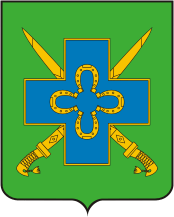 АДМИНИСТРАЦИЯ СТАРОМЫШАСТОВСКОГО СЕЛЬСКОГО ПОСЕЛЕНИЯ ДИНСКОГО РАЙОНАПОСТАНОВЛЕНИЕот 29.11.2018                                                                                                             №- 276									                 станица СтаромышастовскаяО включении в реестр муниципальной собственности Старомышастовского сельского поселения Динского района муниципального имущества           С целью учета муниципального имущества Старомышастовского сельского поселения, руководствуясь Уставом  Старомышастовского сельского поселения Динского района, Положением о порядке владения, пользования и распоряжения муниципальным имуществом Старомышастовского сельского поселения Динского района, утвержденного решением Совета Старомышастовского сельского поселения Динского района от 01.03.2018 г. № 211-56/3,п о с т а н о в л я ю: 1.Включить в реестр муниципальной собственности Старомышастовского сельского поселения Динского района тротуар, расположенный по адресу: Краснодарский край, Динской район, ст. Старомышастовская, ул. Краснознаменная (от детского сада №37 до ул.Красной) протяженностью 400 м. 2.Передать имущество, указанное в настоящем постановлении в муниципальную казну Старомышастовского сельского поселения Динского района.            3.Директору МКУ «Централизованная бухгалтерия Старомышастовского сельского поселения» (Шмуль) принять к учету муниципальное имущество.           4. Контроль за выполнением настоящего постановления оставляю за собой.  5. Настоящее постановление вступает в силу со дня его подписания.Глава Старомышастовскогосельского поселения							              С.Н. ДолженкоЛИСТ СОГЛАСОВАНИЯпроекта постановления администрации Старомышастовского сельского поселения от 29.11. 2018 № 276О включении в реестр муниципальной собственности Старомышастовского сельского поселения Динского района муниципального имуществапроект подготовлен и внесен:Главный специалистобщего отдела              			                                                         Н.А. ГавшинаСогласовано:Начальник общего отдела					   	                 Е. В. Ефарова